.Intro: 16 count intro, start on “Bullfrog”.[1-8]		HEEL, TOE, KICK, BALL, CHANGE, WALK, WALK, STEP, FULL PIVOT[9-16]		STEP SIDE, BEHIND, & CROSS, & HEEL, & STEP, ½ PIVOT, ¼ TOUCH, ¼ KICK[17-24]	BACK, BACK, COASTER STEP, OUT, OUT, CLAP, OUT, OUT, CLAP[25-32]	SWAY, SWAY, SWAY, SWAY, RIGHT SAILOR, LEFT SAILOR ¼ LEFTREPEATContact: www.mishnockbarn.com - mishnockbarn@gmail.comGotta Feeling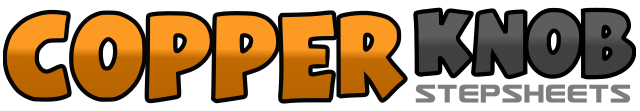 .......Count:32Wall:4Level:Intermediate.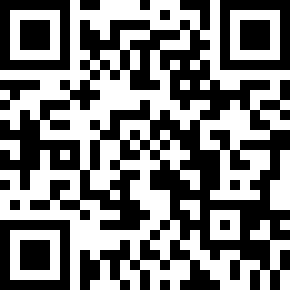 Choreographer:Dan Albro (USA) - July 2014Dan Albro (USA) - July 2014Dan Albro (USA) - July 2014Dan Albro (USA) - July 2014Dan Albro (USA) - July 2014.Music:Got a Feeling (feat. Blackjack Billy) - Tim HicksGot a Feeling (feat. Blackjack Billy) - Tim HicksGot a Feeling (feat. Blackjack Billy) - Tim HicksGot a Feeling (feat. Blackjack Billy) - Tim HicksGot a Feeling (feat. Blackjack Billy) - Tim Hicks........1,2Cross touch R heel in front of L, touch R toe angle back right3&Kick R angle fwd L, step back on ball of R4Change weight on L facing left corner(10:30)5,6Step fwd R, step fwd L (into corner)7,8Step fwd R, pivot a full turn left (weight on L - 12:00)1,2&3Step side R, cross L behind, step side R, cross L over&4Step back R, tap L heel fwd&5,6Step L next to R, step fwd R, pivot ½ turn L (weight on L),7,8Turn ¼ turn left touch R side, turn ¼ left kicking R fwd (12:00)1,2,3&4Step back R, step back L, step back R, step L next to R, step fwd R&5,6&7,8Step angle fwd L, step side R, clap, step back L, step side R, clap (12:00)1,2,3,4Sway right, sway left, sway right, sway left5&6Step R behind L, step side L, step angle fwd R7&8Step L behind R, turn ¼ left step side R, angle fwd L (9:00)